REMOTE LEARNING DAY 0NE Self-help Brushing our own teeth (not something we do in nursery but a nice place to start) Was your child able to brush their own teeth all by themselves this morning? If not perhaps try again before bedtime? This will also support fine motor muscle staminaFine motor / muscle staminaDecorate a box to be your very own song box! Any old box will do, if you made one for Christmas, perhaps you would like to update this one? Help your child to find a box, any box will do as long as it is large enough to fit some items / images inside. Once they have their box, they can use absolutely anything to decorate it, stickers, tissue paper, newspaper, old birthday or Christmas cards, wrapping paper etc. Fine motor skills will be developed in the cutting or the tearing, if your child is not up to scissor skills yet, of the items they have collected to decorate their box. They will then use these skills in a different way depending on the method they are going to use to stick their cut or torn items onto the box. 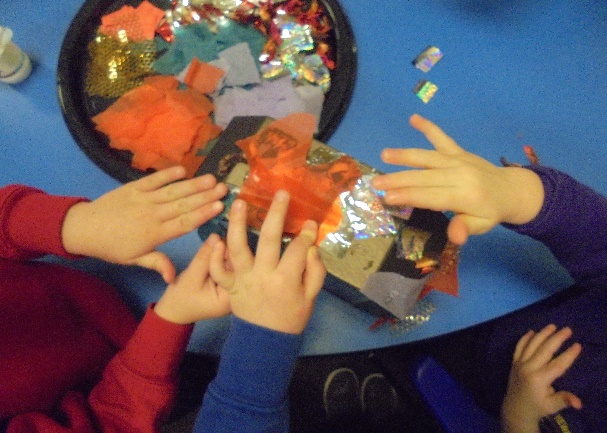 Once your box is decorated it is time to think of your favourite songs!! Talk to your child about their favourite rhymes that they like to sing, perhaps from nursery, perhaps elsewhere. Then think together about what items or pictures you could use to represent these songs, to place inside the box.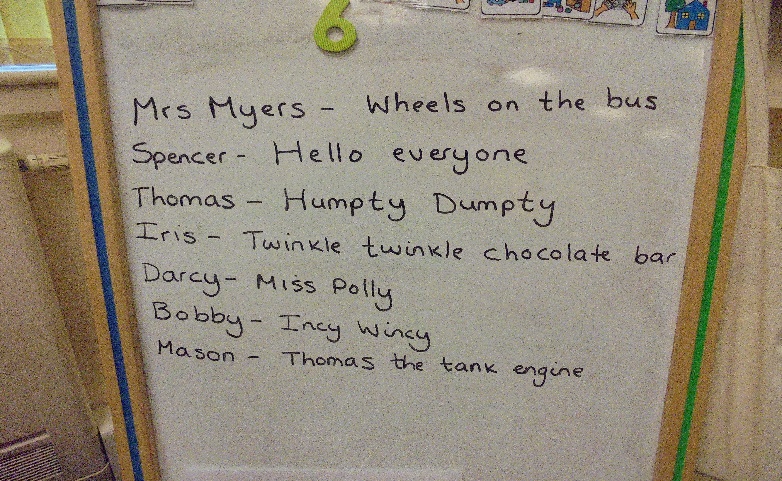 Gross motorIt’s time for a treasure hunt!! Challenge your child by giving them for example to the count of 10/20/30/40/50… depending on what you believe is achievable for your child to go as fast as they can to find all of their items. Ready… Steady… GOStory / song timeNow the moment you have been working so hard towards. Sit with your child and sing with them, they all know our what’s in the box song. If you don’t know all the words that’s fine, drop us a message and we will shoot them over to you, or the internet is a good place to search.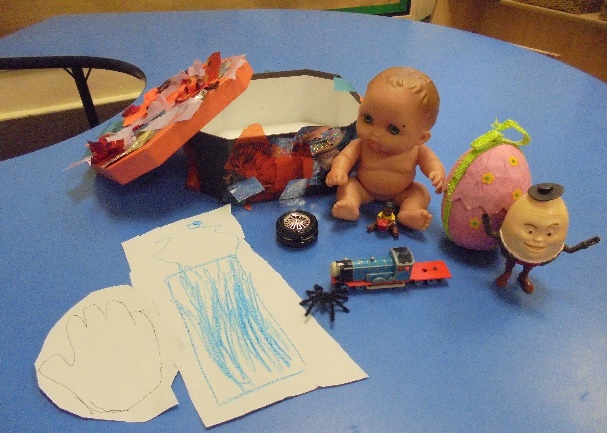 